  Taste of Venturing Program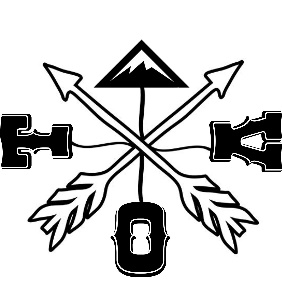 Friday—4-9pm Check in upon arrival @ SWAIM Office. Covid check list/temperature checks                             Turn in your roster with medical concerns listed.  Health forms stay with Unit                             One adult to the office to check in.  All others please remain with your car and                                We will come to you to do Covid checks/temps.               7-10 pm Movies outside Winter Lodge  Bring a chair to social distance               11pm  Quiet time all scouts in their unitsSaturday—Day arrivals check in upon arrival @ SWAIM Office.  Covid check list/temperature                            Checks.  Turn in your roster with medical concerns listed.  Health forms stay with                      Unit.                   9am-noon   Programming see map for locations                   Noon- 1pm lunch with your unit                   1pm K-9 demonstration outside SWAIM                    1-4pm Programming see map for locations                   4-7pm  dinner with your unit                   7-8:30pm Bingo outside Winter Lodge                   8:30-10:30  Music & dancing outside Winter Lodge                   11 pm Quiet time all scouts in their units.Sunday—Break camp, clean up your area and DEPART by 11am.**You may leave ONE vehicle at your campsite.  All others must be moved to the parking area after unloading.  Please display your parking pass inside your car on the dash board.***ALL UNITS must check in and out @ SWAIM. *Face masks covering mouth and nose must be worn @ all times; except while eating/drinking.*Please practice social distancing while eating/drinking.*Hand sanitizer will be at all program areas Please use and wash hands often.HAVE A GREAT TASTE OF VENTURING!!!!  ENJOY CAMP WARREN LEVIS!!!SUGGESTED ITEMS TO BRING:*Item to silk screen*Health form*Food for the day/weekend  (If just staying the day there are many picnic tables to eat at)*Water bottle*Unit roster with medical concerns listed*Unit Flag (you can hang outside SWAIM to show your unit off)*Unit mascot (they like to get out and play too)*dress for the weather; event runs rain or shine or snow*Face mask that covers mouth and nose*Camp chair*Willingness to have fun!!In case of emergency while at camp:Medical emergencies will be handled by unit adults.  If additional care is need there will be a nurse and an EMT in camp.  Please go to the Office at SWAIM to connect with medical personnel.Weather emergencies will be share by short horn blasts over the camps intercom system.  Upon hearing this please gather as a unit and head to SWAIM.  You will be instructed upon arrival for next steps.Any other emergencies/concerns please notify the TOV Advisor, Jenn Barton 314-599-5116 for assistance during TOV weekend.